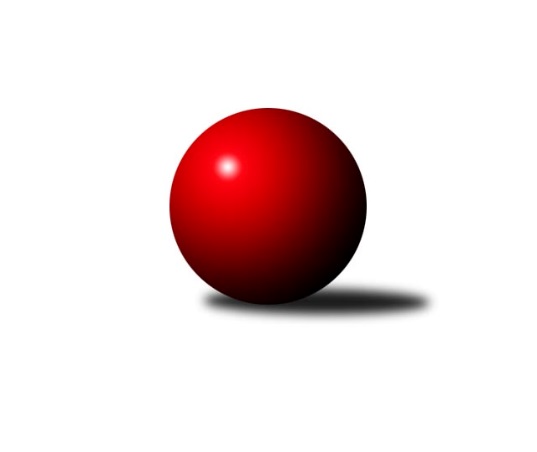 Č.7Ročník 2023/2024	4.11.2023Nejlepšího výkonu v tomto kole: 3387 dosáhlo družstvo: TJ Slavoj PlzeňZápadočeská divize 2023/2024Výsledky 7. kolaSouhrnný přehled výsledků:Kuželky Holýšov B	- Kuželky Ji.Hazlov B	4.5:3.5	2681:2664	10.0:14.0	4.11.Lokomotiva Cheb A 	- Baník Stříbro	7:1	2779:2509	20.0:4.0	4.11.TJ Sokol Útvina	- TJ Lomnice B	5:3	2509:2503	8.0:16.0	4.11.Slovan K.Vary B	- Lokomotiva Cheb B 	3:5	3022:3063	11.0:13.0	4.11.TJ Slavoj Plzeň	- TJ Sokol Zahořany 	5:3	3387:3338	10.5:13.5	4.11.Kuželky Aš B	- TJ Dobřany	5:3	3295:3188	16.5:7.5	4.11.Tabulka družstev:	1.	TJ Dobřany	7	5	0	2	36.5 : 19.5 	88.5 : 79.5 	 2862	10	2.	Kuželky Ji.Hazlov B	7	5	0	2	34.5 : 21.5 	99.0 : 69.0 	 2860	10	3.	TJ Slavoj Plzeň	7	5	0	2	33.5 : 22.5 	95.5 : 72.5 	 2893	10	4.	TJ Sokol Útvina	7	5	0	2	33.0 : 23.0 	82.0 : 86.0 	 2572	10	5.	Lokomotiva Cheb A	7	4	0	3	31.5 : 24.5 	94.0 : 74.0 	 2969	8	6.	TJ Sokol Zahořany	7	4	0	3	29.0 : 27.0 	83.5 : 84.5 	 3024	8	7.	Kuželky Aš B	7	4	0	3	27.0 : 29.0 	80.5 : 87.5 	 2849	8	8.	TJ Lomnice B	7	3	0	4	27.0 : 29.0 	94.0 : 74.0 	 2865	6	9.	Lokomotiva Cheb B	7	3	0	4	25.0 : 31.0 	85.0 : 83.0 	 2896	6	10.	Baník Stříbro	7	2	0	5	21.0 : 35.0 	68.5 : 99.5 	 2825	4	11.	Kuželky Holýšov B	7	2	0	5	20.0 : 36.0 	64.0 : 104.0 	 2758	4	12.	Slovan K.Vary B	7	0	0	7	18.0 : 38.0 	73.5 : 94.5 	 2932	0Podrobné výsledky kola:	 Kuželky Holýšov B	2681	4.5:3.5	2664	Kuželky Ji.Hazlov B	Daniel Šeterle	 	 230 	 255 		485 	 4:0 	 432 	 	227 	 205		Jana Komancová	Petr Ježek	 	 200 	 216 		416 	 0:4 	 454 	 	210 	 244		Pavel Repčík	Bedřich Horka	 	 252 	 216 		468 	 2:2 	 441 	 	210 	 231		Michael Wittwar	Josef Vdovec	 	 212 	 232 		444 	 2:2 	 447 	 	232 	 215		Kamil Bláha	Jakub Janouch	 	 233 	 230 		463 	 2:2 	 463 	 	220 	 243		Michal Tuček	Miroslav Martínek	 	 201 	 204 		405 	 0:4 	 427 	 	209 	 218		Petr Hakenrozhodčí: Bedřich HorkaNejlepší výkon utkání: 485 - Daniel Šeterle	 Lokomotiva Cheb A 	2779	7:1	2509	Baník Stříbro	Eva Nováčková	 	 235 	 223 		458 	 2:2 	 418 	 	238 	 180		Jaroslav Harančík	Jan Adam	 	 215 	 239 		454 	 4:0 	 422 	 	213 	 209		Jan Čech	Hana Berkovcová	 	 236 	 224 		460 	 4:0 	 423 	 	232 	 191		Bernard Vraniak	František Douša	 	 228 	 230 		458 	 4:0 	 411 	 	200 	 211		Pavel Basl	Ladislav Lipták	 	 255 	 288 		543 	 4:0 	 390 	 	190 	 200		Jakub Marcell	Zdeněk Eichler	 	 206 	 200 		406 	 2:2 	 445 	 	199 	 246		Václav Loukotkarozhodčí: Ladislav LiptákNejlepší výkon utkání: 543 - Ladislav Lipták	 TJ Sokol Útvina	2509	5:3	2503	TJ Lomnice B	Stanislav Veselý	 	 215 	 207 		422 	 2:2 	 420 	 	192 	 228		Rudolf Štěpanovský	Jiří Kubínek	 	 195 	 212 		407 	 2:2 	 416 	 	181 	 235		Lucie Vajdíková	Jaroslav Dobiáš	 	 198 	 185 		383 	 0:4 	 397 	 	211 	 186		Zuzana Kožíšková	Vít Červenka	 	 204 	 210 		414 	 0:4 	 438 	 	219 	 219		Tereza Štursová	Václav Kříž ml.	 	 236 	 210 		446 	 2:2 	 427 	 	205 	 222		Hubert Guba	Jan Kříž	 	 238 	 199 		437 	 2:2 	 405 	 	191 	 214		Jiří Gubarozhodčí: Václav Kříž ml.Nejlepší výkon utkání: 446 - Václav Kříž ml.	 Slovan K.Vary B	3022	3:5	3063	Lokomotiva Cheb B 	Tomáš Beck ml.	140 	 144 	 138 	141	563 	 3:1 	 544 	 138	156 	 124	126	Jiří Jaroš	Pavel Staša *1	90 	 98 	 103 	118	409 	 0:4 	 472 	 97	126 	 119	130	Jiří Vácha	Lukáš Holý	129 	 148 	 143 	135	555 	 3:1 	 504 	 141	125 	 119	119	Pavel Schubert	Lukáš Zeman	130 	 107 	 127 	132	496 	 3:1 	 489 	 126	132 	 110	121	Adolf Klepáček	Bronislava Hánělová	133 	 129 	 118 	129	509 	 1:3 	 542 	 132	138 	 137	135	Dagmar Rajlichová	Petr Čolák	143 	 114 	 123 	110	490 	 1:3 	 512 	 131	130 	 124	127	Petr Rajlichrozhodčí: Daniela Stašovástřídání: *1 od 61. hodu Pavlína StašováNejlepší výkon utkání: 563 - Tomáš Beck ml.	 TJ Slavoj Plzeň	3387	5:3	3338	TJ Sokol Zahořany 	Jan Pešek	165 	 162 	 136 	140	603 	 2:2 	 550 	 132	135 	 139	144	Tomáš Benda	Jáchym Kaas	130 	 117 	 137 	152	536 	 2:2 	 548 	 136	141 	 132	139	Pavel Pivoňka	Alexander Kalas	121 	 141 	 135 	130	527 	 2:2 	 523 	 129	140 	 115	139	Radek Kutil	Josef Kreutzer	131 	 135 	 142 	150	558 	 1.5:2.5 	 564 	 155	137 	 122	150	Matěj Chlubna	Jakub Harmáček	142 	 153 	 144 	132	571 	 0:4 	 614 	 150	162 	 162	140	Anna Löffelmannová	Petr Harmáček	149 	 153 	 129 	161	592 	 3:1 	 539 	 120	135 	 130	154	David Grössl *1rozhodčí: Karel Bokstřídání: *1 od 61. hodu Jiří ZenefelsNejlepší výkon utkání: 614 - Anna Löffelmannová	 Kuželky Aš B	3295	5:3	3188	TJ Dobřany	Václav Mašek	131 	 128 	 124 	123	506 	 2:2 	 527 	 159	129 	 120	119	Vojtěch Kořan	Vladislav Urban	183 	 138 	 128 	149	598 	 3:1 	 544 	 143	125 	 144	132	Michal Lohr	Jaroslav Bulant	135 	 133 	 149 	137	554 	 4:0 	 495 	 118	128 	 134	115	Marek Eisman	Václav Pilař	134 	 123 	 143 	136	536 	 2:2 	 557 	 129	147 	 160	121	Petr Kučera	Luděk Kratochvíl	131 	 128 	 132 	138	529 	 2:2 	 543 	 145	136 	 129	133	Pavel Sloup	Martin Hurta	145 	 150 	 134 	143	572 	 3.5:0.5 	 522 	 130	135 	 114	143	Marek Smetanarozhodčí: Václav MašekNejlepší výkon utkání: 598 - Vladislav UrbanPořadí jednotlivců:	jméno hráče	družstvo	celkem	plné	dorážka	chyby	poměr kuž.	Maximum	1.	Ladislav Lipták 	Lokomotiva Cheb A 	561.55	371.6	190.0	2.4	4/4	(651.6)	2.	Jakub Harmáček 	TJ Slavoj Plzeň	549.29	378.3	171.0	6.6	3/4	(581)	3.	Jaroslav Bulant 	Kuželky Aš B	547.60	365.4	182.2	4.1	4/4	(579)	4.	Petr Harmáček 	TJ Slavoj Plzeň	546.25	367.7	178.6	4.0	4/4	(592)	5.	Petr Rajlich 	Lokomotiva Cheb B 	543.76	362.5	181.2	5.4	5/5	(576)	6.	Anna Löffelmannová 	TJ Sokol Zahořany 	543.67	369.8	173.9	6.5	3/4	(614)	7.	Vojtěch Kořan 	TJ Dobřany	542.80	361.0	181.8	7.2	5/5	(588)	8.	Michal Tuček 	Kuželky Ji.Hazlov B	540.98	369.6	171.4	6.6	4/4	(577)	9.	Pavel Sloup 	TJ Dobřany	540.75	364.1	176.7	3.7	4/5	(566.4)	10.	Dagmar Rajlichová 	Lokomotiva Cheb B 	540.60	361.2	179.4	4.6	5/5	(591)	11.	Pavel Pivoňka 	TJ Sokol Zahořany 	538.25	369.5	168.8	4.9	4/4	(572)	12.	Zdeněk Eichler 	Lokomotiva Cheb A 	537.65	366.2	171.5	6.2	4/4	(590.4)	13.	Josef Kreutzer 	TJ Slavoj Plzeň	536.13	355.9	180.3	5.9	3/4	(558)	14.	Martin Hurta 	Kuželky Aš B	531.50	360.6	171.0	7.4	4/4	(572)	15.	Jakub Janouch 	Kuželky Holýšov B	530.90	364.4	166.5	8.0	3/4	(564)	16.	Marek Smetana 	TJ Dobřany	530.20	363.5	166.7	8.2	5/5	(566.4)	17.	Jan Kříž 	TJ Sokol Útvina	529.60	365.7	163.9	4.8	4/4	(554.4)	18.	Petr Haken 	Kuželky Ji.Hazlov B	529.05	351.9	177.2	3.0	3/4	(579)	19.	František Douša 	Lokomotiva Cheb A 	528.43	367.8	160.6	6.4	4/4	(578.4)	20.	Bernard Vraniak 	Baník Stříbro	528.42	362.9	165.5	6.0	3/4	(545)	21.	Lukáš Holý 	Slovan K.Vary B	527.42	355.2	172.3	4.9	3/4	(555)	22.	David Grössl 	TJ Sokol Zahořany 	527.23	365.1	162.1	7.2	3/4	(556)	23.	Jaroslav Harančík 	Baník Stříbro	527.15	358.5	168.7	7.0	4/4	(552)	24.	Michael Wittwar 	Kuželky Ji.Hazlov B	527.05	367.0	160.1	5.9	3/4	(555)	25.	Stanislav Veselý 	TJ Sokol Útvina	526.95	355.9	171.1	5.9	4/4	(540)	26.	Tereza Štursová 	TJ Lomnice B	525.92	360.3	165.7	5.3	5/5	(554)	27.	Matěj Chlubna 	TJ Sokol Zahořany 	524.75	351.6	173.2	8.8	4/4	(564)	28.	Václav Kříž  ml.	TJ Sokol Útvina	524.60	364.6	160.0	5.4	4/4	(565.2)	29.	Kamil Bláha 	Kuželky Ji.Hazlov B	523.79	359.0	164.8	6.0	4/4	(577)	30.	Pavel Repčík 	Kuželky Ji.Hazlov B	523.78	361.0	162.8	8.9	4/4	(553)	31.	Josef Vdovec 	Kuželky Holýšov B	523.73	349.1	174.7	5.5	4/4	(573.6)	32.	Jiří Opatrný 	TJ Slavoj Plzeň	522.03	359.3	162.7	5.4	4/4	(583)	33.	Václav Loukotka 	Baník Stříbro	521.55	358.4	163.2	6.1	4/4	(539)	34.	Rudolf Štěpanovský 	TJ Lomnice B	519.63	355.7	163.9	7.3	4/5	(579)	35.	Radek Kutil 	TJ Sokol Zahořany 	518.43	355.2	163.3	4.5	4/4	(535.2)	36.	Jiří Jaroš 	Lokomotiva Cheb B 	517.90	360.6	157.4	6.3	4/5	(549.6)	37.	Marek Eisman 	TJ Dobřany	517.48	348.4	169.0	5.3	5/5	(553.2)	38.	Hubert Guba 	TJ Lomnice B	517.40	355.3	162.1	6.1	5/5	(537.6)	39.	Jan Pešek 	TJ Slavoj Plzeň	516.32	363.3	153.0	8.9	4/4	(603)	40.	Michal Lohr 	TJ Dobřany	514.96	361.7	153.2	8.5	5/5	(550)	41.	Bedřich Horka 	Kuželky Holýšov B	513.40	360.9	152.6	7.8	4/4	(561.6)	42.	Václav Mašek 	Kuželky Aš B	512.43	352.4	160.0	7.3	4/4	(552)	43.	Vladislav Urban 	Kuželky Aš B	512.33	356.5	155.9	7.2	4/4	(598)	44.	Lucie Vajdíková 	TJ Lomnice B	511.88	355.9	156.0	8.3	4/5	(539)	45.	Lukáš Zeman 	Slovan K.Vary B	511.50	344.9	166.6	9.6	4/4	(557)	46.	Vít Červenka 	TJ Sokol Útvina	508.60	336.5	172.1	5.4	4/4	(546)	47.	Pavel Schubert 	Lokomotiva Cheb B 	508.60	348.5	160.1	7.7	4/5	(542.4)	48.	Jan Čech 	Baník Stříbro	508.33	364.3	144.1	11.6	4/4	(542)	49.	Přemysl Krůta 	TJ Lomnice B	508.10	359.3	148.8	8.0	4/5	(515)	50.	Jana Komancová 	Kuželky Ji.Hazlov B	507.05	348.3	158.8	6.1	4/4	(556)	51.	Jiří Guba 	TJ Lomnice B	506.39	355.1	151.2	8.0	5/5	(534)	52.	Luděk Kratochvíl 	Kuželky Aš B	505.63	357.6	148.0	8.9	4/4	(529)	53.	Tomáš Benda 	TJ Sokol Zahořany 	505.60	366.2	139.4	11.9	3/4	(550)	54.	Bronislava Hánělová 	Slovan K.Vary B	505.11	353.4	151.7	10.2	3/4	(517)	55.	Johannes Luster 	Slovan K.Vary B	504.55	361.9	142.7	8.5	4/4	(538)	56.	Jiří Kubínek 	TJ Sokol Útvina	501.00	349.3	151.7	10.3	3/4	(549.6)	57.	Jaroslav Dobiáš 	TJ Sokol Útvina	499.65	358.5	141.2	7.4	4/4	(529.2)	58.	Jiří Vácha 	Lokomotiva Cheb B 	498.40	342.7	155.7	8.5	5/5	(527)	59.	Eva Nováčková 	Lokomotiva Cheb A 	497.90	341.5	156.4	9.6	4/4	(549.6)	60.	Vlastimil Hlavatý 	TJ Slavoj Plzeň	496.87	344.7	152.1	9.7	3/4	(516)	61.	Jakub Marcell 	Baník Stříbro	495.06	344.2	150.9	10.6	4/4	(536)	62.	Pavel Basl 	Baník Stříbro	493.27	348.2	145.1	8.2	4/4	(522)	63.	Miroslav Martínek 	Kuželky Holýšov B	490.18	343.8	146.4	12.5	4/4	(524.4)	64.	Jan Štengl 	Kuželky Holýšov B	488.33	333.7	154.7	11.9	3/4	(510)	65.	Václav Pilař 	Kuželky Aš B	488.23	345.6	142.6	12.9	4/4	(540)	66.	Vendula Suchánková 	Kuželky Ji.Hazlov B	487.90	336.3	151.6	8.9	3/4	(539)	67.	Jiří Čížek 	Lokomotiva Cheb A 	487.70	336.3	151.4	8.5	4/4	(522)	68.	Jáchym Kaas 	TJ Slavoj Plzeň	485.83	330.7	155.1	7.3	3/4	(536)	69.	Vlastimil Hlavatý 	TJ Sokol Útvina	481.40	334.0	147.4	9.4	3/4	(523.2)	70.	Petr Ježek 	Kuželky Holýšov B	469.27	333.1	136.2	12.8	3/4	(528)		František Bürger 	TJ Slavoj Plzeň	559.00	385.5	173.5	7.5	2/4	(575)		Jiří Nováček 	Lokomotiva Cheb B 	557.90	366.0	191.9	2.1	2/5	(597.6)		Jiří Zenefels 	TJ Sokol Zahořany 	555.80	368.7	187.1	4.8	2/4	(585.6)		Tomáš Beck  ml.	Slovan K.Vary B	555.25	369.0	186.3	4.5	2/4	(563)		Daniel Šeterle 	Kuželky Holýšov B	548.80	373.0	175.8	5.0	2/4	(582)		Dominik Kopčík 	Kuželky Aš B	547.00	355.0	192.0	7.0	1/4	(547)		Michal Duchek 	Baník Stříbro	542.40	354.0	188.4	3.6	1/4	(542.4)		Jakub Solfronk 	TJ Dobřany	542.40	364.9	177.5	3.2	2/5	(546)		David Junek 	Baník Stříbro	537.50	358.5	179.0	3.5	1/4	(555)		Petr Kučera 	TJ Dobřany	530.90	362.6	168.3	8.1	2/5	(557)		Lubomír Martinek 	Slovan K.Vary B	529.10	384.0	145.1	11.7	2/4	(541.2)		Alexander Kalas 	TJ Slavoj Plzeň	527.00	361.0	166.0	11.0	1/4	(527)		Daniela Stašová 	Slovan K.Vary B	523.50	366.0	157.5	7.5	2/4	(532)		Jakub Růžička 	Lokomotiva Cheb B 	518.40	351.6	166.8	7.2	1/5	(518.4)		Hana Berkovcová 	Lokomotiva Cheb A 	517.80	352.4	165.4	8.4	2/4	(552)		Jaroslav Páv 	Slovan K.Vary B	515.00	368.0	147.0	5.0	1/4	(515)		Jan Adam 	Lokomotiva Cheb A 	513.00	355.7	157.3	11.6	2/4	(565.2)		Josef Dvořák 	TJ Dobřany	509.20	349.3	159.9	8.9	3/5	(572.4)		Petra Vařechová 	TJ Sokol Zahořany 	506.40	346.8	159.6	6.0	1/4	(506.4)		Petr Čolák 	Slovan K.Vary B	505.83	353.5	152.3	8.0	2/4	(524)		Pavel Staša 	Slovan K.Vary B	500.00	357.0	143.0	8.3	1/4	(539)		Miroslav Pivoňka 	Lokomotiva Cheb B 	498.93	348.2	150.7	12.2	3/5	(550.8)		Roman Chlubna 	Kuželky Holýšov B	498.00	351.6	146.4	10.8	1/4	(498)		Karel Smrž 	Baník Stříbro	495.00	343.0	152.0	7.0	1/4	(495)		Pavlína Stašová 	Slovan K.Vary B	492.00	345.0	147.0	11.0	1/4	(492)		Adolf Klepáček 	Lokomotiva Cheb B 	489.00	340.0	149.0	9.0	1/5	(489)		Zuzana Kožíšková 	TJ Lomnice B	487.77	352.4	135.4	13.3	3/5	(500.4)		Blanka Martinková 	Slovan K.Vary B	484.80	348.0	136.8	14.4	1/4	(484.8)		Lenka Pivoňková 	Lokomotiva Cheb B 	471.90	345.6	126.3	10.5	2/5	(507.6)		František Novák 	Kuželky Holýšov B	471.60	354.0	117.6	19.2	1/4	(471.6)		Iva Knesplová Koubková 	TJ Lomnice B	457.20	334.8	122.4	13.2	1/5	(457.2)		Václav Hlaváč  ml.	Slovan K.Vary B	456.00	337.2	118.8	15.6	1/4	(456)		Jiří Stehlík 	Kuželky Holýšov B	446.00	323.0	123.0	17.0	1/4	(446)Sportovně technické informace:Starty náhradníků:registrační číslo	jméno a příjmení 	datum startu 	družstvo	číslo startu26883	Alexander Kalas	04.11.2023	TJ Slavoj Plzeň	1x19591	Tomáš Beck ml.	04.11.2023	Slovan K.Vary B	3x24351	Pavlína Stašová	04.11.2023	Slovan K.Vary B	2x16410	Pavel Schubert	04.11.2023	Lokomotiva Cheb B 	5x19414	Adolf Klepáček	04.11.2023	Lokomotiva Cheb B 	1x
Hráči dopsaní na soupisku:registrační číslo	jméno a příjmení 	datum startu 	družstvo	Program dalšího kola:8. kolo11.11.2023	so	9:00	TJ Lomnice B - Kuželky Aš B	11.11.2023	so	10:00	Kuželky Ji.Hazlov B - TJ Slavoj Plzeň	11.11.2023	so	10:30	Slovan K.Vary B - Kuželky Holýšov B	11.11.2023	so	12:30	Baník Stříbro - TJ Sokol Útvina	11.11.2023	so	14:00	TJ Sokol Zahořany  - Lokomotiva Cheb A 	11.11.2023	so	14:30	Lokomotiva Cheb B  - TJ Dobřany	Nejlepší šestka kola - absolutněNejlepší šestka kola - absolutněNejlepší šestka kola - absolutněNejlepší šestka kola - absolutněNejlepší šestka kola - dle průměru kuželenNejlepší šestka kola - dle průměru kuželenNejlepší šestka kola - dle průměru kuželenNejlepší šestka kola - dle průměru kuželenNejlepší šestka kola - dle průměru kuželenPočetJménoNázev týmuVýkonPočetJménoNázev týmuPrůměr (%)Výkon5xLadislav LiptákLoko Cheb A651.6*3xLadislav LiptákLoko Cheb A122.375431xAnna LöffelmannováSo.Zahořany6141xVladislav UrbanKuželky Aš B112.125981xJan PešekSlavoj Plzeň6032xAnna LöffelmannováSo.Zahořany111.766142xVladislav UrbanKuželky Aš B5981xDaniel ŠeterleHolýšov B110.394852xPetr HarmáčekSlavoj Plzeň5921xJan PešekSlavoj Plzeň109.756031xDaniel ŠeterleHolýšov B582*1xTomáš Beck ml.Slovan KV B109.07563